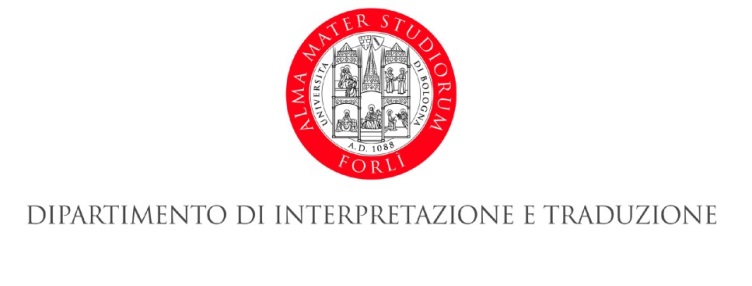 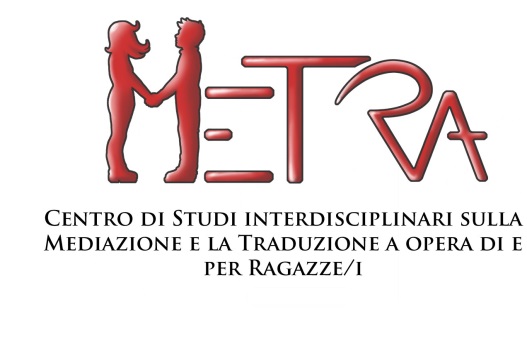 martedì 19 novembre 2019lola barcelódirettrice di Kalandraka ItaliaKALANDRAKA:l'esperienza italiana di un editore multilingue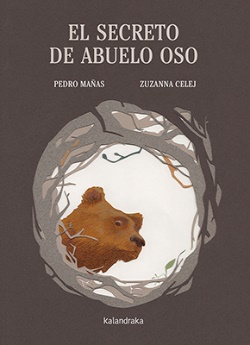 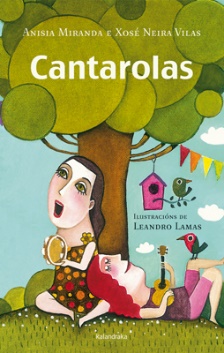 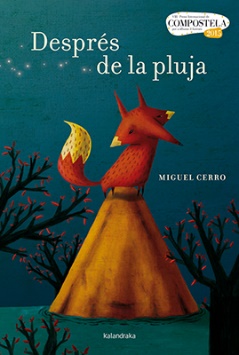 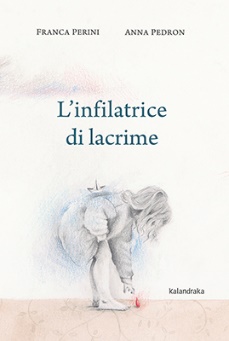 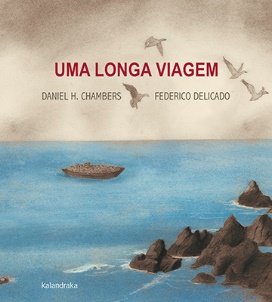 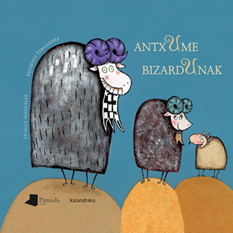 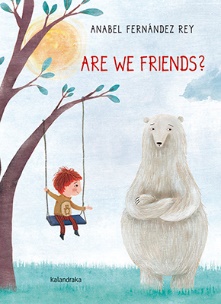 ore 15-17Aula 9 THVia F. Corridoni, 20 – Forlì